.Position: Side by Side Position, Same footworkBased on solo line dance Cowboy Cha-cha by Kelly Gellette & M StremcheROCK FORWARD, ROCK BACK, CHA-CHAROCK BACK, REPLACE, TURN ½ TO THE LEFT AS YOU CHA-CHARelease right hand, raise left hand over man's head, join right hands in Front Skater's PositionROCK BACK, REPLACE, TURN ½ TO THE RIGHT AS YOU CHA-CHARelease right hand, raise left hand over man's join right hands, now in Sweetheart PositionROCK BACK, REPLACE, CHA-CHASTEP & TURNBoth hands remain joined as the couple turnsCouple now in Reverse Sweetheart Position. You will now repeat the steps in a different couple's positionROCK FORWARD, ROCK BACK, CHA-CHAROCK BACK, REPLACE, TURN ½ TO THE LEFT AS YOU CHA-CHABoth hands remain joined as the couple turns now in Sweetheart PositionROCK BACK, REPLACE, TURN ½ TO THE RIGHT AS YOU CHA-CHABoth hands remain joined as the couple turns now in Reverse Sweetheart PositionROCK BACK, REPLACE, CHA-CHASTEP & TURNRelease left hand as the couple turnsRaise right hand over lady's head as the couple turns, joining left hand, now in Sweetheart PositionREPEATCowboy Cha Cha (P)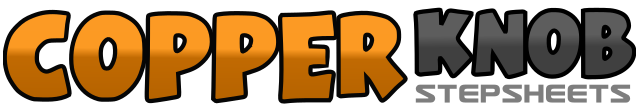 .......Count:20Wall:4Level:partner dance.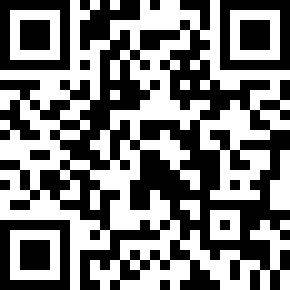 Choreographer:Toshio Suzuki (SG)Toshio Suzuki (SG)Toshio Suzuki (SG)Toshio Suzuki (SG)Toshio Suzuki (SG).Music:I Just Want to Dance With You - George StraitI Just Want to Dance With You - George StraitI Just Want to Dance With You - George StraitI Just Want to Dance With You - George StraitI Just Want to Dance With You - George Strait........1-2Rock forward on left, replace weight/rock back on right3&4Cha-cha left, right, left5-6Rock back on right, replace weight on left7&8Make ½ turn left as you cha-cha right-left-right9-10Rock back on left, replace weight on right11&12Make ½ turn right as you cha-cha left-right-left13-14Rock back on right, replace weight on left15&16Cha-cha right, left, right17-18Step left to left, pivot ¼ turn right on right19-20Step left forward, pivot ½ turn right on right1-2Rock forward on left, replace weight/rock back on right3&4Cha-cha left, right, left5-6Rock back on right, replace weight on left7&8Make ½ turn left as you cha-cha right-left-right9-10Rock back on left, replace weight on right11&12Make ½ turn right as you cha-cha left-right-left13-14Rock back on right, replace weight on left15&16Cha-cha right, left, right17-18Step left to left, pivot ¼ turn right on right19-20Step left forward, pivot ½ turn right on right